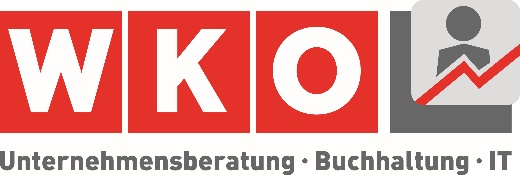 PROXY FORMforAccountantsaccording to the Austrian Certified Management Accountant Law of 2006(Only valid for members of the Austrian Professional Association of Management Consultancy, Accounting and IT of the Austrian Economic Chambers)August 2020 VersionAppointer: Fiscal authority:Tax no.:Appointee: Mandate and ProxyI (we) appoint Mr/Ms/Co. ………………………………………., accountant, based on the documents provided by me (us) and the information given by me (us), which are complete and accurate, within the framework of Section 3 of the Austrian Certified Management Accountant Law (BiBuG) with (please delete as appropriate):Cash-relevant accounting (administrative accounting) including the creation of balance lists for companies and cash-basis accounting as defined in Section 4, Para. 3 of the Austrian Income Tax Act (EStG);
Cost accounting (calculations);Representation and submission of declarations regarding periodic sales tax returns throughout the year, including recapitulative statementsAccess to files at the fiscal authorities pursuant to Section 90 of the Austrian Federal Tax Code (BAO) in conjunction with Section 2, Para. 2, Clause 8 of the Austrian FinanzOnline Regulation 2006 (FOnV 2006) and social insurances (WEBEKU), both in Austria and abroad;Authorisation to receive documents as defined by Section 9, Para. 1 of the Austrian Delivery Act (ZustG) (delivery proxy);Download of and (online) access to the SVA (social insurance of commercial businesses) prescribed premiums Social insurance number (date of birth) of the client: _________________;I hereby grant my consent as defined in Art. 6, Clause 1a of the General Data Protection Regulation (GDPR) for data processed by the social insurance of the freelancer to be disclosed and/or transferred to the appointee for purposes related to insurance and registration matters.This consent can be revoked at any time by contacting … (please include the relevant contact data).All consulting services related to the above-mentioned items;Access to the Austrian list of indemnifying liability companies (HFU list)All activities according to Section 32 of the Austrian Trade, Commerce and Industry Regulation Act (GewO)Representation in all matters related to the registration and deregistration of cash registers;Consulting and representation in matters related to the Register of Beneficial Owners including the reporting of the beneficial owner on the basis of the information provided by me and the identification and verification of the beneficial owner.Insofar as nothing else is agreed, the working relationship is subject to the General Terms and Conditions for Accountants of the Austrian Professional Association for Consulting and IT in its current published version, which can be downloaded at www.rechenstift.at/agb.This proxy shall be valid with all natural and legal persons,fiscal authorities, authorities, administrative bodies, courts, tax consultants and chartered accountants, leasing companies, banks, credit institutions and building and loan associations, investment firms as well as other legal entities and, particularly, also authorizes access to and/or requesting files, verdicts, records, expert reports as well as other documents and making copies thereof. DECLARATION TO RELEASE BANKING CONFIDENTIALITYReg.: account(s) _____________________, IBAN ___________________, BIC ___________________,held in the branch(es) (place) _____________________.I (we) herewith release the credit institution …………………………………………………………….  in accordance with Section 38, Para. 2, Clause 5 of the Austrian Banking Industry Act (BWG) vis-á-vis Mr/Ms/Co. …………………………………………………………………., accountant, from their banking confidentiality until revoked in writing.Particularly, I (we) agree that all necessary information related to the above-mentioned account(s) is provided. ______________________________Account holderFurthermore, you shall be authorized to transfer the mandate completely or partially to another accountant, certified management accountant or tax consultant and chartered accountant (substitution) and/or to pass on the proxy (sub-proxy). This proxy shall remain valid beyond the death of the appointer, contrary to Section 1022 of the Austrian Civil Code (ABGB). Finally, the proxy shall remain valid with the respective assignee after possible reorganizations of the company of the appointer and/or the firm of the appointee.It is expressly stated that this proxy shall not revoke any proxies granted to a tax consultant and chartered accountant.It is agreed that all disputes arising from this mandate and/or proxy relationship shall be subject to the locally responsible district court at the place of business of the accountant. Austrian law shall apply.Remuneration shall be agreed in a separate agreement.ID check according to Section 34 of the BiBuG in connection with Section 14 of the regulation on the execution of certified management accountant professions of 2014 of the President of the Austrian Economic Chambers: Mr/Ms ………………….………… proves his/her identity by:Type of ID:ID number:Issuing authority:Date of issue:Unless the same person as the client, the commercial proprietor is:……………………………….............., on .............____________________						__________________Mandate and                     					Mandate and Proxy appointer                        					Proxy appointeeNOTE:Accountants, payroll accountants and certified management accountants as defined by the BiBuG are obliged to observe the following due diligence obligations against the background of combatting money laundering and terrorism according to Section 34 of the BiBuG in connection with Section 14 of the regulation on the execution of certified management accountant professions of 2014:Determining and checking the identity of the client using as a basis documents, data and information that stem from a credible, independent source. Presentation of current, official photographic identification usually suffices in order to determine the identity.Determining the identity of the commercial proprietor by means of adequate measures that correspond to the overall perceptible risk of the business relationship. The measures shall make the proprietary and controlling structure of the client comprehensible.Should the client not act in their own name, the commercial proprietor shall also be subject to obligatory identification.Should the client and/or the commercial proprietor be a firm, company, or other legal person, conclusive, up-to-date documents, such as an extract from the commercial register, are to be provided. Moreover, official photographic identification of those persons permitted to represent the company are to be provided.Requesting information about the purpose and intended nature of the business relationship.Executing measures that guarantee the risk profile currency of the business relationship.Executing procedures in order to determine whether the client is a politically exposed person as defined by the respectively valid exercise regulation.Simplified due diligence obligations are provided by Section 16 of the regulation on the exercise of certified management accountant professions of 2014, particularly regarding collective accounts, which are kept by notaries or other freelance representatives of legal professions from EU member states or third countries as well as regarding national public authorities.Increased due diligence obligations are provided by Section 17 of the regulation on the exercise of certified management accountant professions of 2014, particularly regarding transactions or business relationships with politically exposed persons.